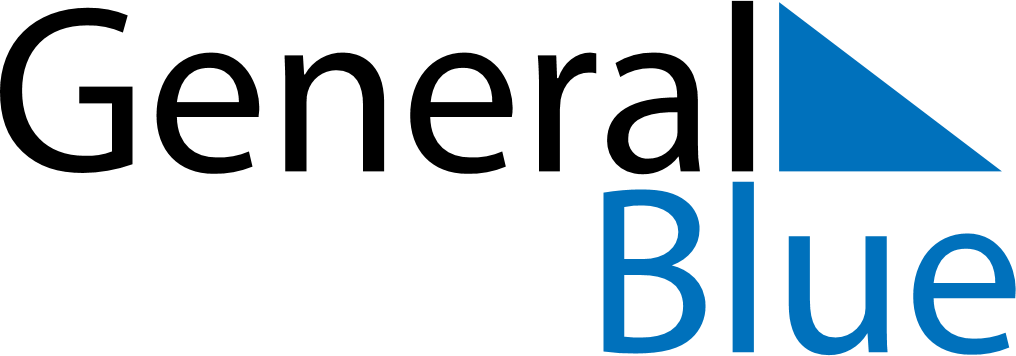 July 2024July 2024July 2024July 2024July 2024July 2024Kampung Baru Subang, Selangor, MalaysiaKampung Baru Subang, Selangor, MalaysiaKampung Baru Subang, Selangor, MalaysiaKampung Baru Subang, Selangor, MalaysiaKampung Baru Subang, Selangor, MalaysiaKampung Baru Subang, Selangor, MalaysiaSunday Monday Tuesday Wednesday Thursday Friday Saturday 1 2 3 4 5 6 Sunrise: 7:08 AM Sunset: 7:26 PM Daylight: 12 hours and 18 minutes. Sunrise: 7:08 AM Sunset: 7:26 PM Daylight: 12 hours and 17 minutes. Sunrise: 7:09 AM Sunset: 7:27 PM Daylight: 12 hours and 17 minutes. Sunrise: 7:09 AM Sunset: 7:27 PM Daylight: 12 hours and 17 minutes. Sunrise: 7:09 AM Sunset: 7:27 PM Daylight: 12 hours and 17 minutes. Sunrise: 7:09 AM Sunset: 7:27 PM Daylight: 12 hours and 17 minutes. 7 8 9 10 11 12 13 Sunrise: 7:09 AM Sunset: 7:27 PM Daylight: 12 hours and 17 minutes. Sunrise: 7:10 AM Sunset: 7:27 PM Daylight: 12 hours and 17 minutes. Sunrise: 7:10 AM Sunset: 7:27 PM Daylight: 12 hours and 17 minutes. Sunrise: 7:10 AM Sunset: 7:28 PM Daylight: 12 hours and 17 minutes. Sunrise: 7:10 AM Sunset: 7:28 PM Daylight: 12 hours and 17 minutes. Sunrise: 7:10 AM Sunset: 7:28 PM Daylight: 12 hours and 17 minutes. Sunrise: 7:11 AM Sunset: 7:28 PM Daylight: 12 hours and 17 minutes. 14 15 16 17 18 19 20 Sunrise: 7:11 AM Sunset: 7:28 PM Daylight: 12 hours and 17 minutes. Sunrise: 7:11 AM Sunset: 7:28 PM Daylight: 12 hours and 17 minutes. Sunrise: 7:11 AM Sunset: 7:28 PM Daylight: 12 hours and 17 minutes. Sunrise: 7:11 AM Sunset: 7:28 PM Daylight: 12 hours and 16 minutes. Sunrise: 7:11 AM Sunset: 7:28 PM Daylight: 12 hours and 16 minutes. Sunrise: 7:11 AM Sunset: 7:28 PM Daylight: 12 hours and 16 minutes. Sunrise: 7:11 AM Sunset: 7:28 PM Daylight: 12 hours and 16 minutes. 21 22 23 24 25 26 27 Sunrise: 7:12 AM Sunset: 7:28 PM Daylight: 12 hours and 16 minutes. Sunrise: 7:12 AM Sunset: 7:28 PM Daylight: 12 hours and 16 minutes. Sunrise: 7:12 AM Sunset: 7:28 PM Daylight: 12 hours and 16 minutes. Sunrise: 7:12 AM Sunset: 7:28 PM Daylight: 12 hours and 16 minutes. Sunrise: 7:12 AM Sunset: 7:28 PM Daylight: 12 hours and 16 minutes. Sunrise: 7:12 AM Sunset: 7:28 PM Daylight: 12 hours and 15 minutes. Sunrise: 7:12 AM Sunset: 7:28 PM Daylight: 12 hours and 15 minutes. 28 29 30 31 Sunrise: 7:12 AM Sunset: 7:28 PM Daylight: 12 hours and 15 minutes. Sunrise: 7:12 AM Sunset: 7:28 PM Daylight: 12 hours and 15 minutes. Sunrise: 7:12 AM Sunset: 7:28 PM Daylight: 12 hours and 15 minutes. Sunrise: 7:12 AM Sunset: 7:27 PM Daylight: 12 hours and 15 minutes. 